Morning maths - Week 7 - Day 3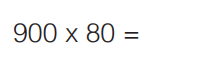 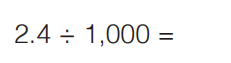 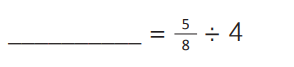 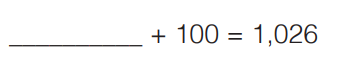 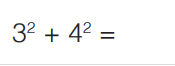 